§4401.  Summary proceedings; superintendent's corrective orders authorized1.   If the superintendent determines after a hearing that any insurer has committed or engaged in, or is committing or engaging in, or is about to commit or engage in any act, practice or transaction that would subject it to formal delinquency proceedings under sections 4351 to 4407, the superintendent may make and serve upon the insurer and other persons involved such orders, other than seizure orders under sections 4404 and 4405, as the superintendent considers reasonably necessary to correct, eliminate or remedy such conduct, condition or ground. Orders to cure impairment of capital or surplus of a domestic insurer are subject to sections 3423 and 3424.[RR 2021, c. 2, Pt. A, §85 (COR).]2.   If the superintendent believes that irreparable harm to the insurer or its policyholders, creditors or the public may occur unless the superintendent's order is issued with immediate effect, the superintendent may make and serve the superintendent's order without notice and before hearing, and shall simultaneously therewith serve upon the insurer and other persons involved the notice of hearing as required under subsection 3.[RR 2021, c. 1, Pt. B, §382 (COR).]3.   The superintendent's order and notice of hearing thereunder shall be served in such a manner as conforms with the notice provisions of the Maine Administrative Procedure Act, Title 5, chapter 375, subchapter IV.[PL 1977, c. 694, §438 (RPR).]SECTION HISTORYPL 1969, c. 132, §1 (NEW). PL 1973, c. 585, §12 (AMD). PL 1977, c. 694, §438 (AMD). RR 2021, c. 1, Pt. B, §§381, 382 (COR). RR 2021, c. 2, Pt. A, §85 (COR). The State of Maine claims a copyright in its codified statutes. If you intend to republish this material, we require that you include the following disclaimer in your publication:All copyrights and other rights to statutory text are reserved by the State of Maine. The text included in this publication reflects changes made through the First Regular and First Special Session of the 131st Maine Legislature and is current through November 1. 2023
                    . The text is subject to change without notice. It is a version that has not been officially certified by the Secretary of State. Refer to the Maine Revised Statutes Annotated and supplements for certified text.
                The Office of the Revisor of Statutes also requests that you send us one copy of any statutory publication you may produce. Our goal is not to restrict publishing activity, but to keep track of who is publishing what, to identify any needless duplication and to preserve the State's copyright rights.PLEASE NOTE: The Revisor's Office cannot perform research for or provide legal advice or interpretation of Maine law to the public. If you need legal assistance, please contact a qualified attorney.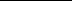 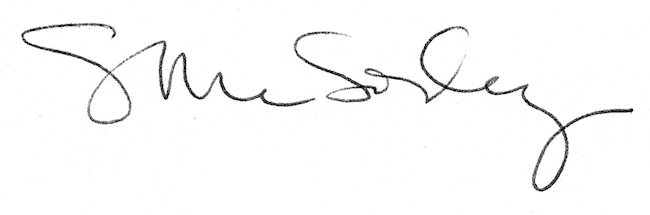 